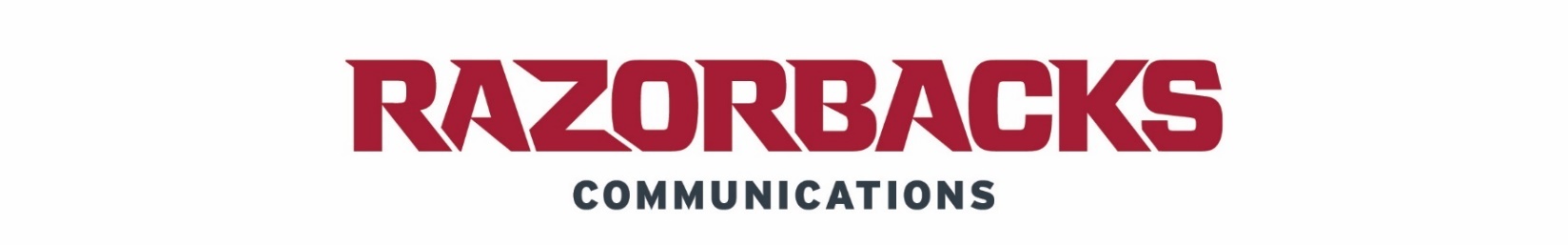 FOR IMMEDIATE RELEASE – TUESDAY, FEB. 13, 2024 – COMMUNICATIONS CONTACT: MIKE CAWOOD (tmcawood@uark.edu)
UNIVERSITY OF ARKANSAS MEN’S GOLF || @RazorbackMGolf
#8 Razorbacks Win Palmas del Mar CollegiateONLINE VERSION 
Final Results (Web) Final Results (PDF)  
HUMACAO, Puerto Rico – The #8 Arkansas men’s golf program posted a final-round, 8-under-par 280 to win the Palmas del Mar Collegiate by seven strokes, finishing with a 27-under total of 837.Five Razorbacks finished among the top 12 to give the team its second win of the season (also winning the Blessing Collegiate Invitational) and its fourth top three finish in five events. He team score of -27 ties for the eight-best, 54-hile result in program history and the total o 837 ties for 18th-best, 54-total in program. Earlier this season, Arkansas also had a 27-under total of 837 to finish seventh at the Jackson T. Stephens Cup.Palmas del Mar CollegiateFeb. 11-13Palmas del Mar Golf Club (Flamboyan Course) || Humacao, Puerto Rico7,122 yards || Par 72Results Thru Day 2: 1 #8 Arkansas 281-276-280=837 -27 2 #40 UNCG 285-272287=844 -20 3 Kennesaw State 280-281-284=845 -19 4 Michigan 285-283-280=848 -16 5 Rutgers 286-287277=850 -14T6 Elon 291-289-276=856 -8T6 Wofford 287-288-281=856 -8T8 Mercer 287-293-277=857 -7T8 Connecticut 288-272-277=857 -710 Drexel 286-289-284=859 -511 Boston College 294-284-284=862 -212 Temple 288-290-287=865 +113 High Point 291-283-292=866 +214 Virginia Tech 290-292-287=869 +515 Samford 304-296-290=890 +2616 Bucknell 306-299-296=901 +37For more information on Arkansas Men’s Golf, follow @RazorbackMGolf on Twitter.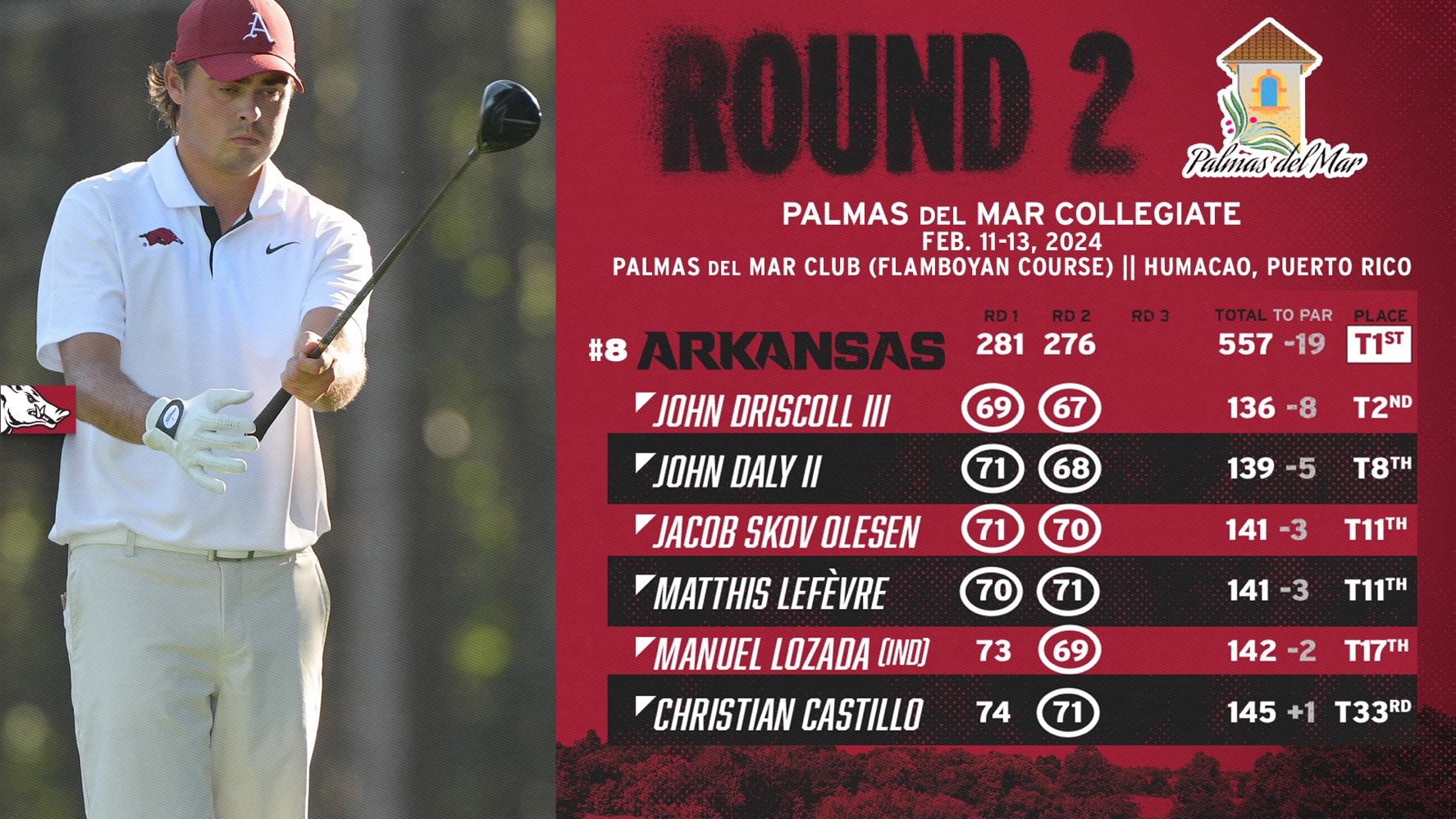 